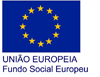 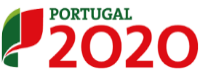 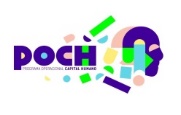 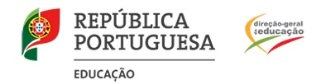 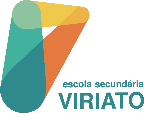 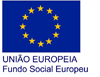 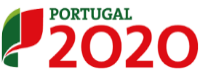 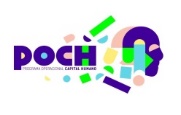 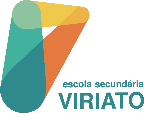 CursoS PROFISSIONAISINSCRIÇÃO PARA AVALIAÇÃO EXTRAORDINÁRIA[RECUPERAÇÃO DOS MÓDULOS EM ATRASO]Ano Letivo Fase de O aluno é responsável pelos dados que inscreve neste boletim.O aluno é responsável pela consulta do calendário de realização das provas (afixado, na escola, nos locais habituais, e divulgado na página Web da escola).Curso Profissional de Técnico/a de    Nome completo do/a aluno/a      PI.      Ano/Turma:  N.º      Contactos: email       Telemóvel      Viseu,       de      de      O/A Aluno/aNome da Disciplinaidentificação do(s) módulo(s)/UFCD a realizarVerificação pelo/a DCda inscrição correta no módulo/UFCDS      N S      N S      N S      N S      N Observação: Nas épocas de setembro, julho e janeiro (esta só para alunos do 12ºano), o aluno pode inscrever-se até 5 módulos/UFCD.Na época de início 3º período, o aluno pode inscrever-se até 2 módulos/UFCD.Não preencher o campo sombreado a laranja, reservado ao diretor de curso.Observação: Nas épocas de setembro, julho e janeiro (esta só para alunos do 12ºano), o aluno pode inscrever-se até 5 módulos/UFCD.Na época de início 3º período, o aluno pode inscrever-se até 2 módulos/UFCD.Não preencher o campo sombreado a laranja, reservado ao diretor de curso.Data:      /06/2020O DC:      